언론 보도 		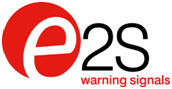 300dpi 인쇄 품질 이미지를 다운로드하려면 다음을 클릭하여 주세요.:parkfield.co.uk/e2s/d2x-ul1971-print.jpg
모든 E2S 언론 보도를 보려면 다음을 클릭하여 주세요.:parkfield.co.uk/e2s/d2x-ul1971-kr.docx 
텍스트의 워드 파일을 다운로드하려면 다음을 클릭하여 주세요.: parkfield.co.uk/e2s/
독특한 D2x Xenon 및 LED 동기화 경고등 - UL1971 공공 소방시스템의 위험지역 사용 인증
2018년 7월 26일보도인명 안전을 강화하기 위해 시스템 통합기의 화재 자동감지 시스템을 위험지역까지 확장함으로써, E2S Warning Signals의 D2x 제품군 경고등 및 복합 경보기/신호 유닛은 개인용 화재 및 종합 신호기로서의 용도뿐 아니라 청각장애인을 위한 비상 신호기로서의 공공 방식 화재경보기 설치를 위한 UL464, UL1638/UL1971에도 부합합니다. 모든 모델에 획기적인 전자장치를 장착하여, 추가 모듈을 설치하지 않고도 동일 회로에 다수의 경보기를 자동으로 동기화함으로써 전체 시스템 비용과 설치시간을 단축합니다.D2xB1LD2-H는 고휘도 Cree® LED 세트를 이용하여 모든 방향으로의 가시성을 최적화합니다. D2xB1XH1 5 Joule Xenon 섬광 경고등과 D2xB1XH2 10 Joule Xenon 섬광 경고등은 극소량의 유입 및 작동 전류를 사용함으로써 케이블 선택을 용이하게 하고 전력 소비를 줄입니다. D2x 유닛의 국제 인증: UL/cUL - Class I Div 2, Class II Div 2, Class I Zone 2/22용, IECEx 및 ATEX 인증 - Zone 2, 22 위험지역용. 최대의 시청각 경보를 위해, D2xC2LD2-H 복합 유닛은 가장 강력한 화재경보를 출력합니다. 최대 116dB(A)의 사운드 출력, 64개 경보음 주파수, 원격 조정 4 단계/채널로, 한 기기에서 여러 가지 발생 가능한 상황에 대해 안전 신호를 제공합니다. UL1971 LED 경고등은 경보기에 내부적으로 연결되므로 케이블 소요량을 최소화하고 설치시간을 단축합니다.UL1971 퍼블릭 모드 테스트 조건하에서, D2xB1LD2-H 경고등: 38.38 cd, D2xB1XH1 Xenon 섬광 경고등: 18.18 cd, D2xB1XH2 Xenon 섬광 경고등: 70.29 cd의 광도를 출력하며, 이 수치는 현재 위험지역에서 실현 가능한 가장 밝은 화재 경고 신호입니다. 모든 모델에 해양용 알루미늄 케이스와 IP66, NEMA Type 4, 4X 방수 등급을 적용하여 가장 가혹한 환경에서도 최상의 보호력을 제공합니다.*** Ends: body copy 219 words ***편집자를 위한 참고사항.
모든 문의사항은 다음으로 연락주세요:	Nigel May	Parkfield Communications LimitedParkfield HouseDamerhamSP6 3HQGreat Britain전화: + 44 (0)1725 518321팩스: + 44 (0)1725 518378nigel.may@parkfield.co.uk parkfield.co.ukE2S는 세계를 선도하는 방폭/비방폭 경고 장치 전문 제조업체입니다. 영국 웨스트 런던에 자리잡은 이 회사는 산업, 해양, 위험 구역을 위한 다양한 범위의 방폭/비방폭 경고 제품들을 전문적으로 설계 및 제조하고 있습니다. E2S 제품들은 자체 유통망을 통해 구입할 수 있으며 국가별 총판 정보는 회사 웹사이트 에 있습니다.  E2S는 또한 미국내 제품 유통 및 기술 지원을 위해 텍사스 휴스턴에 전문 유통 허브를 운영하고 있습니다.E2S Warning SignalsImpress HouseMansell RoadLondonW3 7QHGreat Britain전화: + 44 (0)20 8743 8880팩스: + 44 (0)20 8740 4200sales@e2s.com e2s.com